PD  K A M E N J A K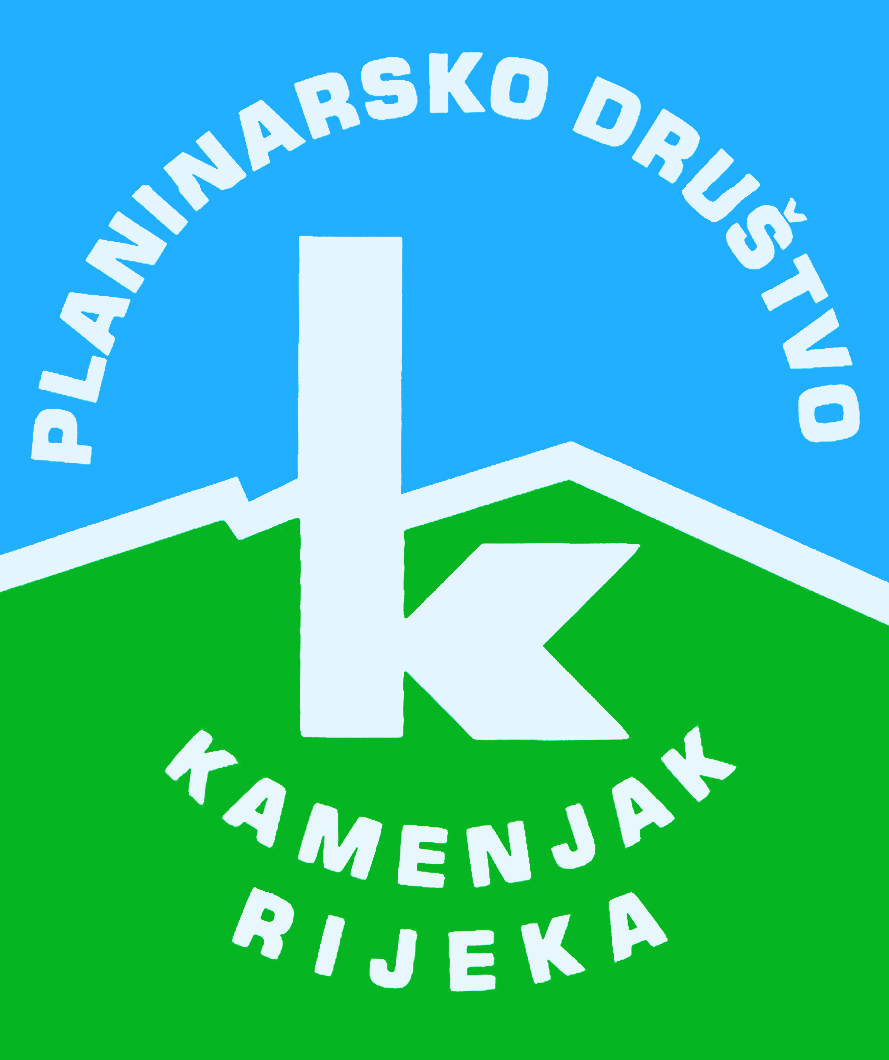 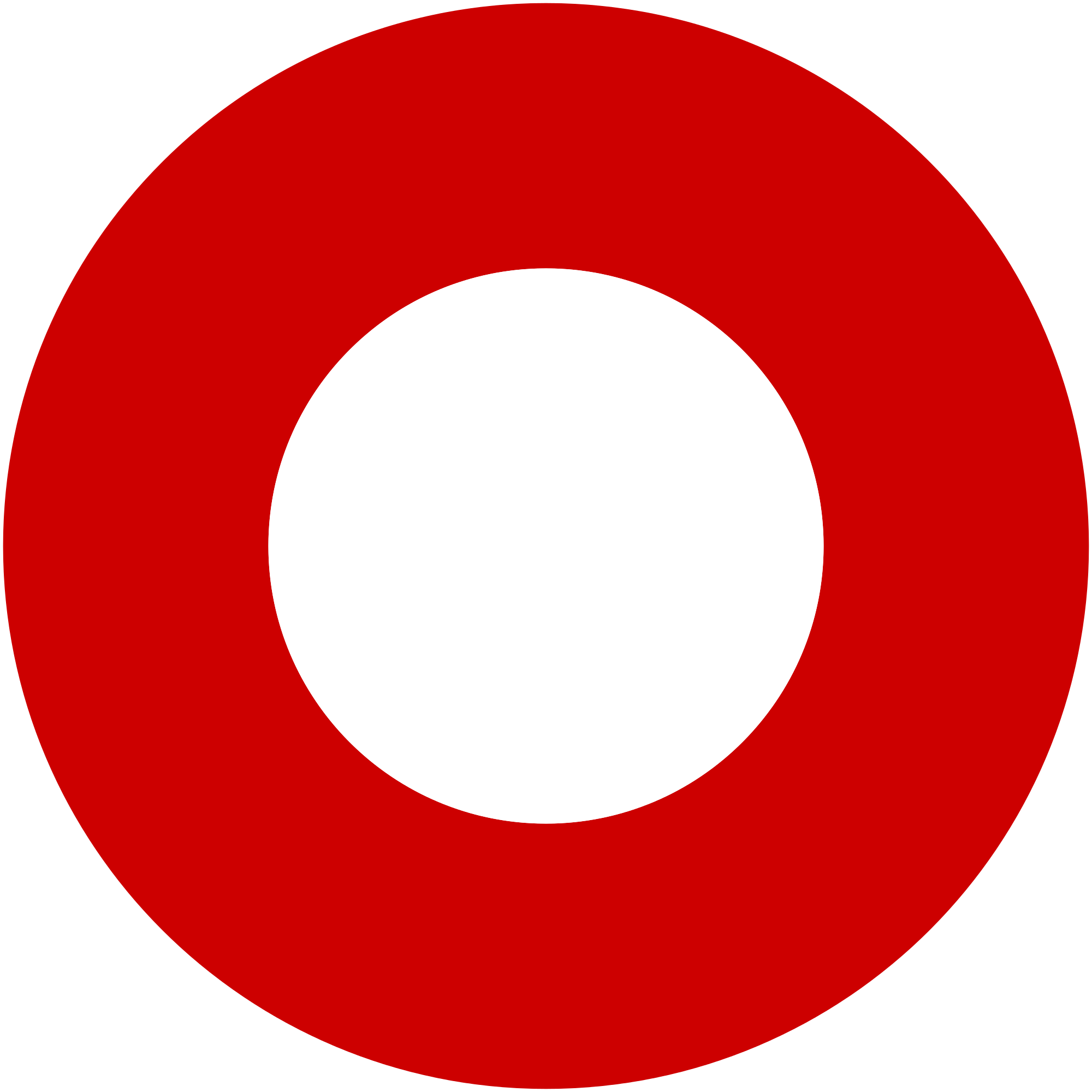 Korzo 40/I - RIJEKA tel: 051/331-212 Prijavom na izlet svaki član Društva potvrđuje da je upoznat sa zahtjevima izleta, da ispunjava zdravstvene, fizičke i tehničke uvjete za sigurno sudjelovanje na izletu, da ima uplaćenu članarinu HPS-a za tekuću godinu, te da pristupa izletu na vlastitu odgovornost. Sudionik je dužan tijekom izleta slušati upute vodiča. U slučaju loših vremenskih prilika ili drugih nepredviđenih okolnosti, vodič ima pravo promijeniti rutu ili otkazati izlet. Druženje u FrbežarimaDruženje u Frbežarimasubota, 30.05.2015.subota, 30.05.2015.Polazak: Delta u 7 satiPovratak:  u nedjelju u večernjima satimaPrijevoz: osobna vozilaCijena: 120 kn (prijevoz i prehrana)Opis: 
Krećemo ujutro s Delte prema Tršću (usputna kava po dogovoru). Dolazak u pl. kuću, smještaj i priprema za radnu akciju. U nedjelju odlazak na planinarenje trasom pl. dom Zamost - Sveta gora - Kraljev vrh - pl. dom Frbežari (oko 4-5 sati hoda).

Napomena:
Molimo članove da se odazovu u što većem broju (max. kapacitet doma je oko 40 osoba) te da se jave u naznačenom roku, radi osiguranja toplog obroka. 

Molimo sudionike da prilikom prijave naznače da li mogu ići vlastitim autom.Opis: 
Krećemo ujutro s Delte prema Tršću (usputna kava po dogovoru). Dolazak u pl. kuću, smještaj i priprema za radnu akciju. U nedjelju odlazak na planinarenje trasom pl. dom Zamost - Sveta gora - Kraljev vrh - pl. dom Frbežari (oko 4-5 sati hoda).

Napomena:
Molimo članove da se odazovu u što većem broju (max. kapacitet doma je oko 40 osoba) te da se jave u naznačenom roku, radi osiguranja toplog obroka. 

Molimo sudionike da prilikom prijave naznače da li mogu ići vlastitim autom.Težina staze: srednje teška staza (2 dana ( u nedjelju 4-5 sati hoda))Težina staze: srednje teška staza (2 dana ( u nedjelju 4-5 sati hoda))Oprema: Osnovna planinarska oprema, vreća za spavanje.Oprema: Osnovna planinarska oprema, vreća za spavanje.Vodič(i): Žarko Fištrek (091 598 52 32) , Vlatko Matić (091 514 61 58)Vodič(i): Žarko Fištrek (091 598 52 32) , Vlatko Matić (091 514 61 58)Prijave i informacije: u tajništvu Društva do 26.05.2015.Prijave i informacije: u tajništvu Društva do 26.05.2015.